Паспорт ипотечного кредитного продукта «Индивидуальное строительство жилого дома»ПРИЛОЖЕНИЕ
к приказудиректора подразделения«Управление продажами»АО «Банк ДОМ.РФ»от 11.07.2019 № 10-516-прПриложение № 1 к Паспорту ипотечного кредитного продукта «Индивидуальное строительство жилого дома»Перечень партнеров по продукту«Индивидуальное строительство жилого дома»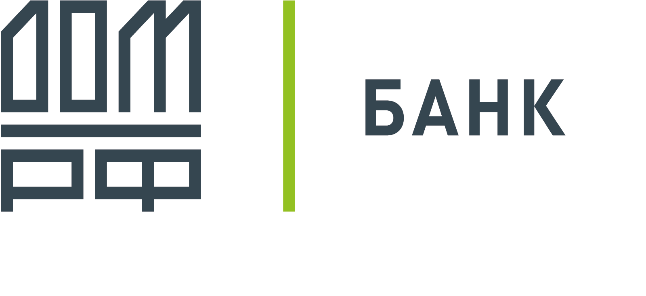 ПРИЛОЖЕНИЕ № 1к приказу директора подразделения «Управление продажами»АО «Банк ДОМ.РФ»от «17» июня 2019 г.  № 10-436-прПараметрОписаниеОписаниеОписаниеЦелевая аудиторияФизические лица, кроме участников накопительно-ипотечной системы жилищного обеспечения военнослужащихФизические лица, кроме участников накопительно-ипотечной системы жилищного обеспечения военнослужащихФизические лица, кроме участников накопительно-ипотечной системы жилищного обеспечения военнослужащихСовместимость с ипотечными опциямиДопускается применение опций:Опция «Справка о доходах по форме кредитора»Опция «Переменная ставка»Опция «Легкая ипотека»Опция «Ставка ниже»Сочетаемость опций:Допускается применение опций:Опция «Справка о доходах по форме кредитора»Опция «Переменная ставка»Опция «Легкая ипотека»Опция «Ставка ниже»Сочетаемость опций:Допускается применение опций:Опция «Справка о доходах по форме кредитора»Опция «Переменная ставка»Опция «Легкая ипотека»Опция «Ставка ниже»Сочетаемость опций:Цель кредита Индивидуальное строительство жилого дома с одновременным приобретением земельного участка. Под индивидуальным строительством понимается строительство, осуществляемое на основании договора подряда, заключаемого со строительной организацией, входящей в Перечень партнеров в соответствии с Приложением №1 к данному паспорту. Под приобретением земельного участка понимается покупка земельного участка у продавца по договору купли-продажи. Индивидуальное строительство жилого дома с одновременным приобретением земельного участка. Под индивидуальным строительством понимается строительство, осуществляемое на основании договора подряда, заключаемого со строительной организацией, входящей в Перечень партнеров в соответствии с Приложением №1 к данному паспорту. Под приобретением земельного участка понимается покупка земельного участка у продавца по договору купли-продажи. Индивидуальное строительство жилого дома с одновременным приобретением земельного участка. Под индивидуальным строительством понимается строительство, осуществляемое на основании договора подряда, заключаемого со строительной организацией, входящей в Перечень партнеров в соответствии с Приложением №1 к данному паспорту. Под приобретением земельного участка понимается покупка земельного участка у продавца по договору купли-продажи. Кредитуемый объект недвижимостиЖилой дом и земельный участок, на котором будет построен жилой дом. Жилой дом и земельный участок, на котором будет построен жилой дом. Жилой дом и земельный участок, на котором будет построен жилой дом. Требования к кредитуемому объекту недвижимостиЖилой домЖилой дом должен строиться в объекте комплексного строительства (далее – ОКС).Жилой дом должен строиться по одному из типовых проектов, применяемых строительной организацией. Жилой дом после окончания строительства должен быть пригоден для круглогодичного проживания, доступ к жилому дому и ОКС возможен в любое время года.Общая площадь жилого дома по проекту – не менее 80 и не более 300 кв.м.Фундамент жилого дома по проекту – каменный (бутовый, бутобетонный или кирпичный), железный или железобетонный.Проектной документацией должно быть предусмотрено подведение коммуникаций к строящемуся жилому дому: газ, электричество – центральное, вода – центральная или скважина с автоматизированной подачей воды, есть отопление (кроме печного), канализация центральная или локальная. Требования к кредитуемому объекту недвижимостиЗемельный участокРасположен на территории Российской Федерации кроме субъектов: Северная Осетия-Алания, Кабардино-Балкарская Республика, Республика Ингушетия, Республика Адыгея, Республика Калмыкия, Республика Дагестан, Карачаево-Черкесская Республика, Чеченская Республика.Не обременен правами третьих лиц и не состоит под арестом. Размер земельного участка – не более 4000 кв.м.На земельный участок оформлено право собственности.Земельный участок должен относиться к категории земель населенных пунктов, вид разрешенного использования земельного участка должен обеспечивать законное право на строительство, размещение и эксплуатацию жилого дома (с правом постоянного проживания/регистрации).На приобретаемом земельном участке должны отсутствовать какие-либо здания/строения/ сооружения, независимо от наличия/отсутствия государственной регистрации права собственности  на них, в том числе находящиеся в стадии строительства.Стоимость земельного участка по договору купли-продажи не должно превышать 40% от общей стоимости кредитуемого объекта недвижимости. Требования к кредитуемому объекту недвижимостиОКСПод ОКС подразумевается группа из не менее 30 жилых домов или домов блокированной застройки, построенных или строящихся по одному или нескольким типовым проектам, по определенному плану.Месторасположение ОКС должно отвечать хотя бы одному из следующих требований:населенный пункт, в котором находится ОКС, имеет численность населения не менее 50 тыс. человек и является административным центром субъекта Российской Федерации либо района в составе субъекта Российской Федерации;удаленность ОКС от населенного пункта с населением не менее 250 тыс. человек не более 30 км (расстояния между ОКС и указанным населенным пунктом определяется расстоянием между их административными границами);удаленность ОКС от границ Московской кольцевой автомобильной дороги города Москвы не более 50 км;удаленность ОКС от границ города Санкт-Петербурга не более 50 км.Срок кредита От 36 до 360 месяцевОт 36 до 360 месяцевОт 36 до 360 месяцевСумма кредита Минимальная500 000 рублейСумма кредита МаксимальнаяОпределяется на основании оценки платежеспособности Заемщика и не должна превышать наименьшую из величин:30 млн руб. — для Москвы, Московской области, Санкт-Петербурга, Ленинградской области;10 млн руб. — для остальных регионов.80% стоимости Кредитуемого объекта недвижимости, равной сумме стоимости земельного участка, указанной в отчете об оценке, и стоимости строительства жилого дома по договору подряда.ОбеспечениеЗалог кредитуемого объекта недвижимости: - до окончания строительства жилого дома  – залог земельного участка; - после окончания строительства жилого дома – залог жилого дома и земельного участка (с оформлением единой закладной).Залог кредитуемого объекта недвижимости: - до окончания строительства жилого дома  – залог земельного участка; - после окончания строительства жилого дома – залог жилого дома и земельного участка (с оформлением единой закладной).Залог кредитуемого объекта недвижимости: - до окончания строительства жилого дома  – залог земельного участка; - после окончания строительства жилого дома – залог жилого дома и земельного участка (с оформлением единой закладной).Требования к страхованиюИмущественное страхование жилого дома, передаваемого в залог Банку.Страхование жизни и здоровья Заемщика (по желанию Заемщика)Имущественное страхование жилого дома, передаваемого в залог Банку.Страхование жизни и здоровья Заемщика (по желанию Заемщика)Имущественное страхование жилого дома, передаваемого в залог Банку.Страхование жизни и здоровья Заемщика (по желанию Заемщика)Порядок и способ выдачи кредита Кредит предоставляется единовременно в безналичном порядке путем зачисления на текущий счет Заемщика, открытый в Банке, с последующим (в этот же день) перечислением с этого счета вместе с собственными средствами Заемщика на счета покрытия по аккредитивам, открытым в пользу продавца и строительной организации, осуществляющей строительство жилого дома по договору подряда. Выдача кредита осуществляется на основании подписанного Кредитного договора и заявления Заемщика после: предъявления подписанных сторонами договора купли-продажи земельного участка и договора подряда на строительство жилого дома;оформления заявлений на открытие аккредитивов;предоставления страхового полиса/договора страхования жизни и здоровья Заемщика (при наличии условия страхования жизни и здоровья Заемщика) и платежных документов, подтверждающих оплату страховой премии по страховым полисам/договорам; размещения первоначального взноса на счете Заемщика, открытом в Банке.Количество, размеры покрытия и условия исполнения аккредитивов, используемых при расчётах:Кредит предоставляется единовременно в безналичном порядке путем зачисления на текущий счет Заемщика, открытый в Банке, с последующим (в этот же день) перечислением с этого счета вместе с собственными средствами Заемщика на счета покрытия по аккредитивам, открытым в пользу продавца и строительной организации, осуществляющей строительство жилого дома по договору подряда. Выдача кредита осуществляется на основании подписанного Кредитного договора и заявления Заемщика после: предъявления подписанных сторонами договора купли-продажи земельного участка и договора подряда на строительство жилого дома;оформления заявлений на открытие аккредитивов;предоставления страхового полиса/договора страхования жизни и здоровья Заемщика (при наличии условия страхования жизни и здоровья Заемщика) и платежных документов, подтверждающих оплату страховой премии по страховым полисам/договорам; размещения первоначального взноса на счете Заемщика, открытом в Банке.Количество, размеры покрытия и условия исполнения аккредитивов, используемых при расчётах:Кредит предоставляется единовременно в безналичном порядке путем зачисления на текущий счет Заемщика, открытый в Банке, с последующим (в этот же день) перечислением с этого счета вместе с собственными средствами Заемщика на счета покрытия по аккредитивам, открытым в пользу продавца и строительной организации, осуществляющей строительство жилого дома по договору подряда. Выдача кредита осуществляется на основании подписанного Кредитного договора и заявления Заемщика после: предъявления подписанных сторонами договора купли-продажи земельного участка и договора подряда на строительство жилого дома;оформления заявлений на открытие аккредитивов;предоставления страхового полиса/договора страхования жизни и здоровья Заемщика (при наличии условия страхования жизни и здоровья Заемщика) и платежных документов, подтверждающих оплату страховой премии по страховым полисам/договорам; размещения первоначального взноса на счете Заемщика, открытом в Банке.Количество, размеры покрытия и условия исполнения аккредитивов, используемых при расчётах:Процентная ставка и порядок погашения кредита Значения процентной ставки, вычетов и надбавок, утвержденные АО «Банк ДОМ.РФ».Погашение аннуитетными ежемесячными платежами.Для опции «Переменная ставка» применяются процентная ставка и порядок погашения, установленные условиями опции.Значения процентной ставки, вычетов и надбавок, утвержденные АО «Банк ДОМ.РФ».Погашение аннуитетными ежемесячными платежами.Для опции «Переменная ставка» применяются процентная ставка и порядок погашения, установленные условиями опции.Значения процентной ставки, вычетов и надбавок, утвержденные АО «Банк ДОМ.РФ».Погашение аннуитетными ежемесячными платежами.Для опции «Переменная ставка» применяются процентная ставка и порядок погашения, установленные условиями опции.Штрафы, пени за нарушение сроков возврата ипотечного кредита и (или) уплаты процентов на сумму ипотечного кредитаПри нарушении сроков возврата заемных средств заемщик уплачивает по требованию кредитора неустойку в виде пеней в размере 1/366 (одна триста шестьдесят шестая) от размера ключевой ставки Центрального банка Российской Федерации в процентах годовых, действующей на дату заключения кредитного договора, от суммы просроченного платежа за каждый календарный день просрочки до даты поступления просроченного платежа на счет кредитора (включительно).При нарушении сроков возврата заемных средств заемщик уплачивает по требованию кредитора неустойку в виде пеней в размере 1/366 (одна триста шестьдесят шестая) от размера ключевой ставки Центрального банка Российской Федерации в процентах годовых, действующей на дату заключения кредитного договора, от суммы просроченного платежа за каждый календарный день просрочки до даты поступления просроченного платежа на счет кредитора (включительно).При нарушении сроков возврата заемных средств заемщик уплачивает по требованию кредитора неустойку в виде пеней в размере 1/366 (одна триста шестьдесят шестая) от размера ключевой ставки Центрального банка Российской Федерации в процентах годовых, действующей на дату заключения кредитного договора, от суммы просроченного платежа за каждый календарный день просрочки до даты поступления просроченного платежа на счет кредитора (включительно).Классификация ссудыТип ссуды «Жилищная ипотечная» «Жилищная ипотечная» «Жилищная ипотечная» №п/пРегионНаименование партнераСайт строительной компании1МоскваООО «ГУД ВУД» (ИНН 5047068564)https://www.gwd.ru/2МоскваООО «Мартемьяново Девелопмент» (ИНН 5040143244)http://kfamily.ru/ 3Белгородская областьАО «Белгородская ипотечная корпорация» (АО «БИК»)(ИНН 3123083370)https://bik31.ru/ru/